                                             Договор №________________           на оказание услуг по проведению технической экспертизы оборудованияг. Красноярск                                                                                «____»____________ 2019г.                 Общество с ограниченной ответственностью «Сибирский Утилизационный Центр»  (ООО «СибУЦ»), действующее на основании Сертификата соответствия № RU.04ПТС0.С00567, именуемое в дальнейшем Исполнитель, в лице директора Мазура Анатолия Викторовича, действующего на основании устава, с одной стороны, и _______________________________, именуемое в дальнейшем Заказчик, в лице ____________________действующего на основании _____________с другой стороны, в дальнейшем совместно именуемые Стороны, заключили настоящий договор о нижеследующем:1. Предмет договора1.1.  По настоящему договору Исполнитель обязуется по заданию Заказчика оказать услуги по проведению технической экспертизы оборудования Заказчика с целью определения возможности его дальнейшей эксплуатации, согласно перечню оборудования указанного в заявке на проведение экспертизы технического состояния оборудования (далее – Заявка) согласно Приложения № 2, а Заказчик обязуется оплатить данный вид услуг.1.2.  Перечень оборудования, подлежащего экспертизе, определяется партиями (этапами).1.3.   Партией считается единовременное количество оборудования, указанного в Заявке Заказчика.2.        Порядок и сроки исполнения обязательств2.1.   Техническая экспертиза осуществляется по месту расположения Заказчика. Экспертиза проводится в течении 10 рабочих дней с момента получения Заявки.2.2.  По результатам экспертизы Исполнителем составляются заключения о техническом состоянии оборудования на каждый экземпляр оборудования.2.3.  Заказчик обязуется принять и оплатить оказанные услуги в порядке, установленном настоящим договором.3.        Порядок  сдачи и приема оказанных услуг3.1.   Задание Заказчика оформляется путем подписания Заявки  (Приложение № 2), являющейся неотъемлемой частью настоящего договора.3.2.   Исполнитель представляет Заказчику результат оказанных услуг в виде акта экспертизы о техническом состоянии оборудования (Приложение № 1).3.3.     Принятие оказанных Исполнителем услуг проводится Заказчиком посредством подписания акта оказанных услуг (Приложение № 3) в 2-х экземплярах.3.4.   Заказчик в течении 5 дней со дня получения акта оказанных услуг обязан направить Исполнителю подписанный акт оказанных услуг или мотивированный отказ от приема оказанных услуг.3.5.  В случае мотивированного отказа Заказчика Сторонами составляется двухсторонний акт с перечнем недостатков оказанных услуг и сроков их устранения. Исполнитель обязан своими силами и за свой счет, в сроки, установленные в акте, устранить допущенные в оказанных услугах недостатки.3.6.   Приемка оказанных услуг с устраненными недостатками осуществляется в порядке, предусмотренном п. 3.1-3.4 настоящего договора.4.         Стоимость услуг и порядок расчетов4.1.   Стоимость оказанных услуг, подлежащих оплате, по настоящему договору составляет 100 руб., НДС не облагается, за техническую экспертизу 1 единицы оборудования.4.2.    Сумма договора составляет ___________(___________рублей 00 копеек), НДС не облагается, основание – гл.26.2. ст.346.12 и 346.13 НК РФ. Цена услуг включает в себя все расходы Исполнителя, связанные с оказанием услуг по настоящему договору, включая налоги, сборы и прочие обязательные платежи.4.3.   Оплата Заказчиком производится путем перечисления денежных средств на расчетный счет Исполнителя в течение 10-и календарных дней после подписания Сторонами акта оказанных услуг по форме Приложения № 3 к настоящему договору, при условии, что услуги оказаны надлежащим образом в соответствии с условиями настоящего договора. Основанием для оплаты является счет и акт оказанных услуг.5.           Ответственность сторон5.1.  За невыполнение или ненадлежащее выполнение обязательств по настоящему договору Заказчик и Исполнитель несут ответственность в соответствии с действующим законодательством.6.           Изменение и расторжение договора6.1.      Изменение условий договора, его расторжение и прекращение допускается по взаимному согласию сторон.6.2.  Расторжение договора осуществляется в порядке и по основаниям, предусмотренным действующим законодательством.7.	       Срок действия договора7.1. Договор вступает в силу с момента его подписания и действует до полного выполнения Сторонами своих обязательств по настоящему договору.8.          Прочие условия8.1.    Стороны не несут ответственности за полное или частичное неисполнение обязательств по настоящему договору, если это явилось следствием наступления не зависящих от Сторон обязательств непреодолимой силы. В этом случае сроки по договору продлеваются на срок существования непреодолимых обстоятельств.8.2.   Споры сторон, возникшие в связи с исполнением настоящего договора, разрешаются путем переговоров сторон, а в случае не достижения согласия – арбитражным судом г. Красноярска.8.3.      Неотъемлемыми частями Договора являются:Приложение   № 1 «Акт экспертизы технического состояния оборудования»;Приложение №2 «Заявка на проведение экспертизы технического состояния оборудования»;Приложение   № 3 «Акт оказанных услуг».8.4.   Ни одна из Сторон не вправе передавать свои права и обязательства по Договору  третьим лицам без письменного на то согласия другой Стороны.8.5.  Исполнитель гарантирует, что квалификация производящих техническую экспертизу экспертов, подтвержденная сертификатом соответствия № RU.04ПТС0.С00567, достаточна для выполнения услуг по Договору.8.6.  Исполнитель не несет ответственности за использование Заказчиком и третьими лицами результатов проведения технической экспертизы оборудования.8.7.    Договор составлен в двух экземплярах, имеющих одинаковую юридическую силу, по одному экземпляру для каждой из Сторон.   9.         Юридические адреса и подписи сторон                  Заказчик:                                                            Исполнитель:(ФОРМА)                                                                                                                                        Приложение № 1               АКТ ЭКСПЕРТИЗЫ ТЕХНИЧЕСКОГО СОСТОЯНИЯ ОБОРУДОВАНИЯ Основание для проведения технической экспертизы:   Договор №________от_________2019г.                                       Дата составления:                   Владелец изделия:  ИНН:   ______________ / КПП: ______________Заказчик :Адрес проведения контроля: г. КрасноярскИзделие:  	Инвентарный номер: Балансовая стоимость:  В эксплуатации с: Диагностика:  Вывод:Заключение:Примечание:  Сведения о вредных и отравляющих веществах , веществах потенциально опасных для человека (ртуть, радиоактивные вещества, иные сильнодействующие вещества и т.п.) отсутствуют.Содержание драгоценных, цветных и редкоземельных металлов определяется при демонтаже и утилизации.Подписи: Эксперт ООО "СибУЦ"  _______________________________Директор ООО "СибУЦ" _______________________________(ФОРМА)                                                                                                                        Приложение № 2        Заявка  на проведение экспертизы технического состояния техники Заказчик:                                                                                       Исполнитель: Наименование учреждения	        ООО «СибУЦ»Заведующий 	                                                          Директор _________________	                                                                  __________________ А.В.Мазур                                                                                                                                                    Приложение № 3                                                                                АКТ ОКАЗАНИЯ УСЛУГ(ФОРМА)  «Муниципальное бюджетное______________________именуемое в дальнейшем «Заказчик», в лице заведующего ________________________  действующего на основании ____________, с одной стороны,  и Общество с ограниченной ответственностью «Сибирский Утилизационный Центр», именуемое в дальнейшем «Исполнитель», в лице   Директора  Мазура  Анатолия Викторовича,  действующего на основании Устава, с другой стороны, составили настоящий акт о том, что услуги, предусмотренные Договором № ____________ от «___» ________ 2019 г., выполнены полностью и в срок. Общая стоимость работ составила: _____________ рублей ___________копеек, без НДС.Стороны  материальных и финансовых претензий  друг к другу не имеют.Данный акт является основанием для финансовых расчетов.      ЗАКАЗЧИК:				                              ИСПОЛНИТЕЛЬ:*******	ООО «СибУЦ»Заведующий 	Директор	_________________	                  		___________________ А.В.Мазур«___» _____________2019г.	«___»______________ 2019г.              М.П.	М.П.                                                                                                     Общество с ограниченной ответственностью «Сибирский Утилизационный Центр»ООО «СибУЦ»Юридический/фактический адрес: 660006, г. Красноярск, ул. Сплавучасток, дом 3,стр.1, а/я 10722 Тел.: 8(391)2-94-09-27,  +7(913)033-91-22, +7(923)270-76-85E-mail: info@sibutilit24.ru ИНН/КПП  2464140763, / 246401001,ОГРН: 117 246 807 5340, ОКПО: 22618717,  ОКАТО: 04401373000, ОКТМО: 04701000001,Банковские реквизиты: Р/с: 40 702 810 831 000 014 679 в ПАО «Сбербанк» Красноярское отделение № 8646, к/с: 30 101 810 800 000 000 627 БИК: 040 407 627Директор____________________ / А.В. МазурМ. П.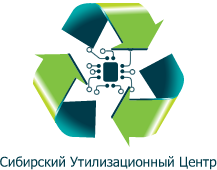 Общество с ограниченной ответственностью«Сибирский Утилизационный Центр»Юридический адрес : 60006, г. Красноярск, ул. Сплавучасток, д. 3, стр. 1,     ИНН/КПП: 2464140763 / 246401001;   ОГРН: 117 246 807 5340 ;   Сертификат соответствия № RU.04ПТС0.С00567, Выдан: ОРГАН ПО   СЕРТИФИКАЦИИ  рег. № РОСС RU.31903.04ПТС1  ООО "Мостест"    на основании Акт оценки и оказания услуг  № 00567/2019 от 27.02.2019г.№ п/п                  НаименованиеИнвентарный номерДата вводаБалансовая стоимостьКол-во,               (шт.)1